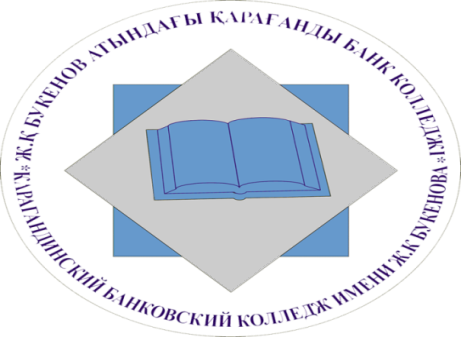 КАРАГАНДИНСКИЙ БАНКОВСКИЙ КОЛЛЕДЖ ИМ.Ж.К.БУКЕНОВА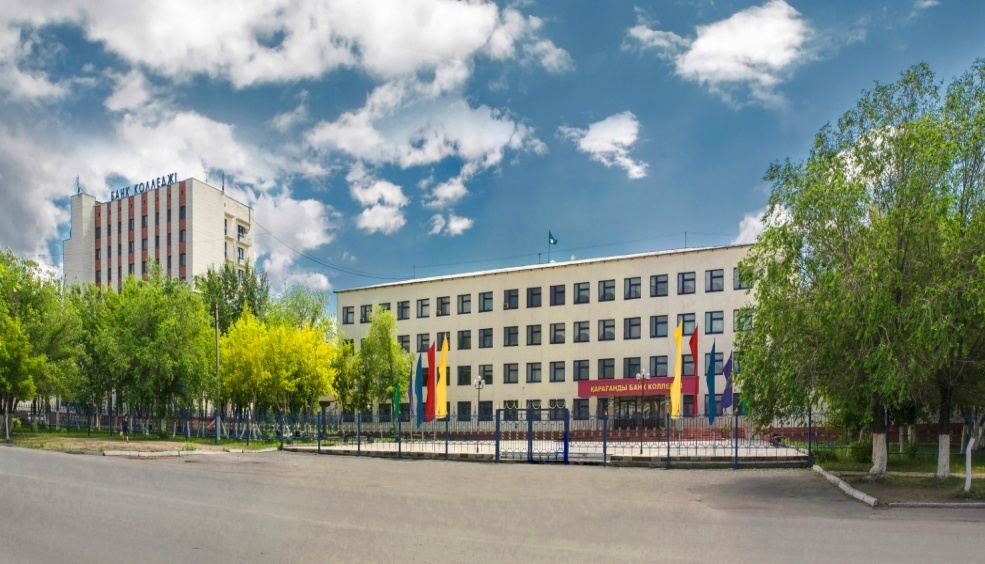 СПРАВОЧНИК - ПУТЕВОДИТЕЛЬ  ПЕРВОКУРСТНИКАПРИ ДИСТАНЦИОННОМ ОБУЧЕНИЙКАРАГАНДА 2020Г.ДОРОГИЕ ПЕРВОКУРСНИКИ!Вы сделали один из самых важных шагов в своей жизни, поступив в Карагандинский банковский колледж им.Ж.К .Букенова.Студенческие годы – самое интересное и запоминающееся время. Вас ждут новые друзья, а главное – новые знания. В колледже созданы все условия для того, чтобы вы получили знания, умения и навыки, которые помогут стать настоящим мастером своего дела. Ведь диплом, который вы получите– это не просто документ, это - профессия, ваше будущее, залог успеха в карьере. Чтобы стать настоящим современным образованным и квалифицированным человеком, нужно со всей серьезностью отнестись к процессу обучения. Главное, помните, что вы – не одни. С первых дней обучения вам будут помогать куратор, преподаватели и весь коллектив колледжа. За время, которое вы проведете в колледже, мы постараемся создать максимально комфортные условия обучения, окружить вас вниманием и сделать студенческие годы поистине незабываемыми. В свою очередь надеемся, что вы будете стремиться стать специалистами высокого уровня и достойными продолжателями традиций нашего колледжа.Желаем вам успехов на этом нелегком, но интересном пути к знаниям!1. Информация об администрации колледжа1.Информация по учебному процессуУчебный процесс в колледже по дистанционной образовательной технологии (ДОТ) осуществляться по следующей схеме:Дистанционные учебные занятия в колледже  проводятся на платформе СДОТ, а   так же используются другие электронные источники -zoom, электронная почта, WhatsApp.Все  студенты должны иметь подключение к этим платформам.В случае возникновения  вопросов  по учебному процессу обращаться к Исполнительному директору колледжа  Литвиновой Татьяне Яковлевне по телефону  77-09-55Списки вновь принятых студентов по группам размещены на сайте колледжа (karbc.kz).Учебный  процесс в колледже реализует преподавательский состав, распределенный по четырем кафедрам:кафедра «Общеобразовательных дисциплин и информационных технологий» заведующая кафедрой АккошкароваАдемиСандыбаевнаТелефон 8-778-886-66-77Преподаватели кафедры:Жараспаева Зульфия Юсуповна               87773033054Пак Рита Владимировна                           87025071048Сейдилдин Елемес Нуркишович             87071913353Иманбекова Айжан Максутовна              87088181858.87057225247Ахметжанова Айсулу Акимжановна      87770481768Сарсенбекова Аниза Муксиновна           87021694107Уйсимбаев Куаныш Максутович            87474911449Альжанов Жанат Таукенович                  87710440090Абенов Манат Канатович                        87051756628Камажан Баян Карифоллаевна                87073468019Амангельдиев Саят Жаркынович           87775736834Макан Мирас Жусипович                       87761979882Абишева Алмагуль Сериковна              87051781235Тусеев Бахтияр Бегендикович           87476300046Ардакова Эльвира Ардаковна           87712813892Амиргалиева Айгуль Серикболкызы 87786415488Нуршабекова Айсулу Асанхановна  87073442804кафедра «Государственного и иностранных языков» заведующая кафедрой БулекбаеваГульзияКамалиевнаТелефон 8-701-382-71-38Преподаватели кафедры:Байтугелова Дариға Ержановна             8-747-955-44-13Тунгушбаева Ултай Жарылкасыновна   8-778-555-32-69Хасен Камшат Бауржановна                    8-775-927-50-30Боранбай Ақнұр Ардаққызы                    8-747-467-06-07Ашимова Галия Абихановна                    8-775-605-59-52Сейтжанова Арайлым Серікқызы             8-702-403-93-77Кылышова Алуа Бейсеновна                    8-777-006-05-91Шакенова Светлана Анатольевна            8-701-126-84-83Адильбекова Жанар Канатовна                8-700-939-95-95кафедра «Финансы и бухгалтерский учет»заведующаякафедрой  БименоваАйгульАльжановнаТелефон 8-701-420-14-92Преподаватели кафедры:Рубцова Галина Николаевна                            87021838577Оралова Райхан Токеновна                              87015325331Дацунова Лидия Игоревна                               87004440779Фомина Лариса Ивановна                                87014300159Орынбаева Сабина Ерлановна                         87775402416Каримова Наргиза Канатовна                           87754061086Аканаева Толкын Аскаровна                           87018699199Асхарова Сагира Усипкановна                      87754557520,87774051768Ауесбекова Асылжан Армиевна                    87774831323кафедра «Экономики и права» заведующая кафедрой ДюсембеноваГульшараЖумахановнаТелефон 8-701-326-32-40Преподаватели кафедры:Кулатаев Ернур Сайранович                         87078853555Спанова Надия Калиевна                              87004110025Бектаева Руслана Карбаевна                         87782541580Умбетов Дулат Муратович                           87083547589Кежембаева Гулим Ханагатовна                  87759892555Тамабекова Мейрамгуль Жумакановна    87074539214Айтбаев Айдос Садвакасович                        87021872941Сусан Риза Жумабековна                            87006363369СтипендияСтипендию в первом семестре получают все студенты-первокурсники.  Во втором семестре  стипендия начисляется по результатам сессии. Студенты, имеющие удовлетворительные оценки («3»), не получают стипендию на предстоящий семестр, однако по итогам учебы в новом семестре  могут снова стать обладателем стипендии.Информацию по получению стипендий и другим финансовым вопросам можно получить по номеру телефона:  77-01-82Куратор – ваш наставник и другДля оказания помощи студентам за каждой группой закрепляется Куратор (классный руководитель). Вы всегда можете обратиться к нему по вопросам учебной и внеучебной деятельности.По всем вопросам воспитательной работы  обращаться к заместителю директора по воспитательной работеШолановойАйгульЕлубаевне по телефону : 8-701-255-10-52Библиотека Библиотечный фонд является составной частью информационных ресурсов и включает учебную литературу по специальностям, учебно-методическую литературу, электронные учебники, научную литературу, а также законодательные и нормативные правовые акты. Библиотечный фонд располагает всеми информационными ресурсами для самостоятельной подготовки студента.Учебники по дисциплинам семестра студенты получают в колледже по графику. График будет размещен на сайте колледжа (www.karbc.kz).Заведующаябиблиотекой Абишева  Алмагуль Сериковна телефон 8-705-178-12-35Общежитие Иногородним студентам предоставляется место в общежитий. Общежитие колледжа  по современным требованиям оборудовано сетями WI-FI. По всем вопросам обращаться к администратору общежития КуневойАкмаралТоленовне по телефону 8-700-438-05-30Советы первокурсникам Вступительные экзамены позади, и теперь Вы можетегордо заявить: «Я – студент»,но расслабляться еще рано: именно первый курс профессионального обучения является наиболее трудным. Будьте готовы к тому, что обучение в колледже существенно отличается от обучения в школе: • учебная нагрузка больше и предметы сложнее; • от вас требуется максимум самостоятельности и ответственности, в изучении дисциплин; • для успешного обучения необходимы такие качества, как организованность и развитый самоконтроль. Не пропускай занятия! Помни, что ведется строгий учет присутствующих и отсутствующих. Кажется, что пропустишь одно-два занятия и ничего не потеряешь. Но это ложное ощущение! В один момент увидишь, что упустил много и догнать остальных будет очень трудно. Помните – успех складывается из ежедневных усилий! Не пасуйте перед трудностями! Как бы трудно не приходилось, не опускайте руки! Не сдал с первого раза – подготовься к пересдаче. А кто сказал, что будет легко?! Тяжело в учении, легко в бою! 	И помните, что первый год обучения – самый важный, т.к. именно в это время происходит формирование основных учебных навыков, закладка базовых знаний. Помните , если у вас  возникают  вопросы во время дистанционного обучения  можете обратиться : в деканат;к заместителю директора по воспитательной работе;к заведующим кафедрами;куратору.Желаем Вам интересной и плодотворной учебы, дорогие первокурсники!Наименование должностиФИОкабинетТелефонДиректор колледжаБукеновАлтынтореЖангельдыевич21677-01-91Председатель попечительского советаКеиковаБибимариямБадановна21677-01-91Исполнительный директорЛитвинова                       Татьяна Яковлевна30677-09-55Заместитель директора по научной и воспитательной работеШоланова Айгуль Елубаевна213Главный бухгалтерИмендинова Саркыт Бадановна21477-01-82Заведующая кафедрой «Финансы и бухгалтерский учет»БименоваАйгульАльжановна205Заведующая кафедрой «Государственного и иностранных языков»БулекбаеваГульзияКамалиевна230Заведующая кафедрой «Экономики и права»ДюсембеноваГульшараЖумахановна304Заведующая кафедрой «Общеобразовательных дисциплин и информационных технологий»АккошкароваАдемиСандыбаевна401МетодистКейковаМадениетНасипхановна212Менеджер Центра профессиональной ориентации и профессиональной карьерыСпановаНадияКалиевна10377-01-78ПсихологКежембаеваГулимХанагатовна309Заведующая библиотекойАбишева                       Алмагуль Сериковна105Мед. сестраАкишева                          Бибижан Аманбековна1 этаж1.Подготовка учебно-методических материалов2. Проведение онлайн занятий, консультаций3. Самостоятельная работа студентов4. Контроль успеваемости обучающихся№ п/пСпециальностьГруппа Куратор Телефон куратора1Учет и Аудит У-11 (гос.язык)Хасен К.Б,8-775-927-50-30У-12(русс.яз)Шакенова С.,А.8-701-126-84-83У-24 (русс.яз)Фомина Л.И.8-701-430-01-592ФинансыФ-11 (гос.язык)Сейтжанова А.С.8-702-403-93-77Ф-12 (русс.яз)Иманбекова А.М.87088181858.87057225247Ф-23 (гос.язык)Асхарова С.У.87754557520,877740517683ОценкаО-12 (русс.яз)Макан М.Ж.877619798824Социальная работаСр-11 (гос.язык)Тамабекова М87074539214Ср-13 (русс.яз)Сусан Р.Ж.87006363369Ср-12 (русс.яз)Ардакова Э.А.877128138925МенеджментМ-12 (русс.яз)Айтбаев  А.С.870218729416СтатистикаСт-12 (русс.яз)Тусеев Б.Б.874763000467Пожарная безопасность Пж-11 (гос.язык)Ахметжанова А.А.87770481768Пж-12 (русс.яз)Амиргалиева А.С.877864154888Делопроизводство и архивоведениеД-11 (гос.язык)Байтугелова Д.Е.8-747-955-44-139Информационные системы И-11 (гос.язык)Сарсенбекова А.М.87021694107И-12Иманбекова А.М.87088181858.87057225247